Қысқа мерзімді сабақ  жоспарыҰзақ мерзімді жоспардың тарауы: Ұзақ мерзімді жоспардың тарауы: Ұзақ мерзімді жоспардың тарауы: Ұзақ мерзімді жоспардың тарауы: «Абайды оқы, таңырқа!»«Абайды оқы, таңырқа!»«Абайды оқы, таңырқа!»«Абайды оқы, таңырқа!»Сынып: 6 сыныпСынып: 6 сыныпСынып: 6 сыныпСынып: 6 сыныпҚатысқандар:Қатыспағандар:Қатыспағандар:Қатыспағандар:Сабақтың тақырыбыСабақтың тақырыбы«Жаз» өлеңі.«Жаз» өлеңі.«Жаз» өлеңі.«Жаз» өлеңі.«Жаз» өлеңі.«Жаз» өлеңі.Осы сабақта қол жеткізілетін оқу мақсаттары (оқу бағдарламасына сілтеме)Осы сабақта қол жеткізілетін оқу мақсаттары (оқу бағдарламасына сілтеме)6Т5.Тірек сөздер, жетекші сұрақтар, мәтін тақырыбы арқылы негізгі ойды анықтау.6Ж4. Мәліметтерді  жинақтай отырып, тақырып бойынша постер, сызба-кестелер  жасау.   6.ТБ2.   Жазба жұмыстарында сөйлемдегі сөздердің орын тәртібін сақтай отырып жай сөйлем құрастыру.6Т5.Тірек сөздер, жетекші сұрақтар, мәтін тақырыбы арқылы негізгі ойды анықтау.6Ж4. Мәліметтерді  жинақтай отырып, тақырып бойынша постер, сызба-кестелер  жасау.   6.ТБ2.   Жазба жұмыстарында сөйлемдегі сөздердің орын тәртібін сақтай отырып жай сөйлем құрастыру.6Т5.Тірек сөздер, жетекші сұрақтар, мәтін тақырыбы арқылы негізгі ойды анықтау.6Ж4. Мәліметтерді  жинақтай отырып, тақырып бойынша постер, сызба-кестелер  жасау.   6.ТБ2.   Жазба жұмыстарында сөйлемдегі сөздердің орын тәртібін сақтай отырып жай сөйлем құрастыру.6Т5.Тірек сөздер, жетекші сұрақтар, мәтін тақырыбы арқылы негізгі ойды анықтау.6Ж4. Мәліметтерді  жинақтай отырып, тақырып бойынша постер, сызба-кестелер  жасау.   6.ТБ2.   Жазба жұмыстарында сөйлемдегі сөздердің орын тәртібін сақтай отырып жай сөйлем құрастыру.6Т5.Тірек сөздер, жетекші сұрақтар, мәтін тақырыбы арқылы негізгі ойды анықтау.6Ж4. Мәліметтерді  жинақтай отырып, тақырып бойынша постер, сызба-кестелер  жасау.   6.ТБ2.   Жазба жұмыстарында сөйлемдегі сөздердің орын тәртібін сақтай отырып жай сөйлем құрастыру.6Т5.Тірек сөздер, жетекші сұрақтар, мәтін тақырыбы арқылы негізгі ойды анықтау.6Ж4. Мәліметтерді  жинақтай отырып, тақырып бойынша постер, сызба-кестелер  жасау.   6.ТБ2.   Жазба жұмыстарында сөйлемдегі сөздердің орын тәртібін сақтай отырып жай сөйлем құрастыру.Сабақ мақсаттарыСабақ мақсаттарыБарлық оқушылар орындай алады: «Жаз» өлеңінен тірек сөздер, жетекші сұрақтар, мәтін тақырыбы арқылы негізгі ойды анықтайды.Өлеңнен қажетті мәліметтерді жинақтай отырып,  тақырып бойынша кестені сәйкестендіріп жазады. Сөз тіркестерінен сөйлемдегі сөздердің орын тәртібін сақтай отырып жай сөйлем құрастырады.                                                         Барлық оқушылар орындай алады: «Жаз» өлеңінен тірек сөздер, жетекші сұрақтар, мәтін тақырыбы арқылы негізгі ойды анықтайды.Өлеңнен қажетті мәліметтерді жинақтай отырып,  тақырып бойынша кестені сәйкестендіріп жазады. Сөз тіркестерінен сөйлемдегі сөздердің орын тәртібін сақтай отырып жай сөйлем құрастырады.                                                         Барлық оқушылар орындай алады: «Жаз» өлеңінен тірек сөздер, жетекші сұрақтар, мәтін тақырыбы арқылы негізгі ойды анықтайды.Өлеңнен қажетті мәліметтерді жинақтай отырып,  тақырып бойынша кестені сәйкестендіріп жазады. Сөз тіркестерінен сөйлемдегі сөздердің орын тәртібін сақтай отырып жай сөйлем құрастырады.                                                         Барлық оқушылар орындай алады: «Жаз» өлеңінен тірек сөздер, жетекші сұрақтар, мәтін тақырыбы арқылы негізгі ойды анықтайды.Өлеңнен қажетті мәліметтерді жинақтай отырып,  тақырып бойынша кестені сәйкестендіріп жазады. Сөз тіркестерінен сөйлемдегі сөздердің орын тәртібін сақтай отырып жай сөйлем құрастырады.                                                         Барлық оқушылар орындай алады: «Жаз» өлеңінен тірек сөздер, жетекші сұрақтар, мәтін тақырыбы арқылы негізгі ойды анықтайды.Өлеңнен қажетті мәліметтерді жинақтай отырып,  тақырып бойынша кестені сәйкестендіріп жазады. Сөз тіркестерінен сөйлемдегі сөздердің орын тәртібін сақтай отырып жай сөйлем құрастырады.                                                         Барлық оқушылар орындай алады: «Жаз» өлеңінен тірек сөздер, жетекші сұрақтар, мәтін тақырыбы арқылы негізгі ойды анықтайды.Өлеңнен қажетті мәліметтерді жинақтай отырып,  тақырып бойынша кестені сәйкестендіріп жазады. Сөз тіркестерінен сөйлемдегі сөздердің орын тәртібін сақтай отырып жай сөйлем құрастырады.                                                         Сабақ мақсаттарыСабақ мақсаттарыОқушылардың көпшілігі орындай алады:Жаз тақырыбын негізге ала отырып диалог құрастырады.Оқушылардың көпшілігі орындай алады:Жаз тақырыбын негізге ала отырып диалог құрастырады.Оқушылардың көпшілігі орындай алады:Жаз тақырыбын негізге ала отырып диалог құрастырады.Оқушылардың көпшілігі орындай алады:Жаз тақырыбын негізге ала отырып диалог құрастырады.Оқушылардың көпшілігі орындай алады:Жаз тақырыбын негізге ала отырып диалог құрастырады.Оқушылардың көпшілігі орындай алады:Жаз тақырыбын негізге ала отырып диалог құрастырады.Сабақ мақсаттарыСабақ мақсаттарыКейбір оқушылар орындай алады:Өз аймағындағы жаз бейнесіне шағын әңгіме құрап айтады.Кейбір оқушылар орындай алады:Өз аймағындағы жаз бейнесіне шағын әңгіме құрап айтады.Кейбір оқушылар орындай алады:Өз аймағындағы жаз бейнесіне шағын әңгіме құрап айтады.Кейбір оқушылар орындай алады:Өз аймағындағы жаз бейнесіне шағын әңгіме құрап айтады.Кейбір оқушылар орындай алады:Өз аймағындағы жаз бейнесіне шағын әңгіме құрап айтады.Кейбір оқушылар орындай алады:Өз аймағындағы жаз бейнесіне шағын әңгіме құрап айтады.Бағалау критерийіБағалау критерийі-Тірек сөздер, жетекші сұрақтар, мәтін тақырыбы арқылы негізгі ойды анықтайды.- Мәліметтерді жинақтай отырып, тақырып бойынша  кестені сәйкестендіріп жазады.- Сөз тіркестерінен сөйлемдегі сөздердің орын тәртібін сақтай отырып  жай сөйлем құрастырады.-Тақырыпты негізге ала отырып  диалог құрастырады.-Шағын әңгіме құрап айтады.-Тірек сөздер, жетекші сұрақтар, мәтін тақырыбы арқылы негізгі ойды анықтайды.- Мәліметтерді жинақтай отырып, тақырып бойынша  кестені сәйкестендіріп жазады.- Сөз тіркестерінен сөйлемдегі сөздердің орын тәртібін сақтай отырып  жай сөйлем құрастырады.-Тақырыпты негізге ала отырып  диалог құрастырады.-Шағын әңгіме құрап айтады.-Тірек сөздер, жетекші сұрақтар, мәтін тақырыбы арқылы негізгі ойды анықтайды.- Мәліметтерді жинақтай отырып, тақырып бойынша  кестені сәйкестендіріп жазады.- Сөз тіркестерінен сөйлемдегі сөздердің орын тәртібін сақтай отырып  жай сөйлем құрастырады.-Тақырыпты негізге ала отырып  диалог құрастырады.-Шағын әңгіме құрап айтады.-Тірек сөздер, жетекші сұрақтар, мәтін тақырыбы арқылы негізгі ойды анықтайды.- Мәліметтерді жинақтай отырып, тақырып бойынша  кестені сәйкестендіріп жазады.- Сөз тіркестерінен сөйлемдегі сөздердің орын тәртібін сақтай отырып  жай сөйлем құрастырады.-Тақырыпты негізге ала отырып  диалог құрастырады.-Шағын әңгіме құрап айтады.-Тірек сөздер, жетекші сұрақтар, мәтін тақырыбы арқылы негізгі ойды анықтайды.- Мәліметтерді жинақтай отырып, тақырып бойынша  кестені сәйкестендіріп жазады.- Сөз тіркестерінен сөйлемдегі сөздердің орын тәртібін сақтай отырып  жай сөйлем құрастырады.-Тақырыпты негізге ала отырып  диалог құрастырады.-Шағын әңгіме құрап айтады.-Тірек сөздер, жетекші сұрақтар, мәтін тақырыбы арқылы негізгі ойды анықтайды.- Мәліметтерді жинақтай отырып, тақырып бойынша  кестені сәйкестендіріп жазады.- Сөз тіркестерінен сөйлемдегі сөздердің орын тәртібін сақтай отырып  жай сөйлем құрастырады.-Тақырыпты негізге ала отырып  диалог құрастырады.-Шағын әңгіме құрап айтады.Тілдік мақсаттарТілдік мақсаттарОқушылар орындай алады:Тірек сөздер, жетекші сұрақтар, мәтін тақырыбы арқылы негізгі ойды анықтайды, мәліметтерді жинақтай отырып  тақырып бойынша  кестені сәйкестендіріп жазады, сөйлемдегі сөздердің орын тәртібін сақтай отырып  жай сөйлем құрастырады, тақырыпты негізге ала отырып  диалог құрастырады , шағын әңгіме  құрап айтады.  Оқушылар орындай алады:Тірек сөздер, жетекші сұрақтар, мәтін тақырыбы арқылы негізгі ойды анықтайды, мәліметтерді жинақтай отырып  тақырып бойынша  кестені сәйкестендіріп жазады, сөйлемдегі сөздердің орын тәртібін сақтай отырып  жай сөйлем құрастырады, тақырыпты негізге ала отырып  диалог құрастырады , шағын әңгіме  құрап айтады.  Оқушылар орындай алады:Тірек сөздер, жетекші сұрақтар, мәтін тақырыбы арқылы негізгі ойды анықтайды, мәліметтерді жинақтай отырып  тақырып бойынша  кестені сәйкестендіріп жазады, сөйлемдегі сөздердің орын тәртібін сақтай отырып  жай сөйлем құрастырады, тақырыпты негізге ала отырып  диалог құрастырады , шағын әңгіме  құрап айтады.  Оқушылар орындай алады:Тірек сөздер, жетекші сұрақтар, мәтін тақырыбы арқылы негізгі ойды анықтайды, мәліметтерді жинақтай отырып  тақырып бойынша  кестені сәйкестендіріп жазады, сөйлемдегі сөздердің орын тәртібін сақтай отырып  жай сөйлем құрастырады, тақырыпты негізге ала отырып  диалог құрастырады , шағын әңгіме  құрап айтады.  Оқушылар орындай алады:Тірек сөздер, жетекші сұрақтар, мәтін тақырыбы арқылы негізгі ойды анықтайды, мәліметтерді жинақтай отырып  тақырып бойынша  кестені сәйкестендіріп жазады, сөйлемдегі сөздердің орын тәртібін сақтай отырып  жай сөйлем құрастырады, тақырыпты негізге ала отырып  диалог құрастырады , шағын әңгіме  құрап айтады.  Оқушылар орындай алады:Тірек сөздер, жетекші сұрақтар, мәтін тақырыбы арқылы негізгі ойды анықтайды, мәліметтерді жинақтай отырып  тақырып бойынша  кестені сәйкестендіріп жазады, сөйлемдегі сөздердің орын тәртібін сақтай отырып  жай сөйлем құрастырады, тақырыпты негізге ала отырып  диалог құрастырады , шағын әңгіме  құрап айтады.  Тілдік мақсаттарТілдік мақсаттарПәнге қатысты сөздік қор мен терминдер:                                  Күркіреп , шұрқырап,шалғын, жайылым, ыңқылдап,кісінейді.                                                                                                    Пәнге қатысты сөздік қор мен терминдер:                                  Күркіреп , шұрқырап,шалғын, жайылым, ыңқылдап,кісінейді.                                                                                                    Пәнге қатысты сөздік қор мен терминдер:                                  Күркіреп , шұрқырап,шалғын, жайылым, ыңқылдап,кісінейді.                                                                                                    Пәнге қатысты сөздік қор мен терминдер:                                  Күркіреп , шұрқырап,шалғын, жайылым, ыңқылдап,кісінейді.                                                                                                    Пәнге қатысты сөздік қор мен терминдер:                                  Күркіреп , шұрқырап,шалғын, жайылым, ыңқылдап,кісінейді.                                                                                                    Пәнге қатысты сөздік қор мен терминдер:                                  Күркіреп , шұрқырап,шалғын, жайылым, ыңқылдап,кісінейді.                                                                                                    Тілдік мақсаттарТілдік мақсаттарДиалог құруға/шығарма жазуға арналған пайдалы тіркестер: Көгорай шалғын, бүйірі шығып ыңқылдап, құйрығымен шылпылдап.Диалог құруға/шығарма жазуға арналған пайдалы тіркестер: Көгорай шалғын, бүйірі шығып ыңқылдап, құйрығымен шылпылдап.Диалог құруға/шығарма жазуға арналған пайдалы тіркестер: Көгорай шалғын, бүйірі шығып ыңқылдап, құйрығымен шылпылдап.Диалог құруға/шығарма жазуға арналған пайдалы тіркестер: Көгорай шалғын, бүйірі шығып ыңқылдап, құйрығымен шылпылдап.Диалог құруға/шығарма жазуға арналған пайдалы тіркестер: Көгорай шалғын, бүйірі шығып ыңқылдап, құйрығымен шылпылдап.Диалог құруға/шығарма жазуға арналған пайдалы тіркестер: Көгорай шалғын, бүйірі шығып ыңқылдап, құйрығымен шылпылдап.Тілдік мақсаттарТілдік мақсаттарТалқылауға арналған сұрақтар:«Көкорай шалғын бәйшешек» жылдың қай мезгілін білдіреді?Ақын табиғатты қалай суреттеген?Өлеңде жаздың қай айы жайында айтылады?Ақын адамдарды қалай суреттеген?Жануарлар жайында қай өлең жолдарында жазылған?Талқылауға арналған сұрақтар:«Көкорай шалғын бәйшешек» жылдың қай мезгілін білдіреді?Ақын табиғатты қалай суреттеген?Өлеңде жаздың қай айы жайында айтылады?Ақын адамдарды қалай суреттеген?Жануарлар жайында қай өлең жолдарында жазылған?Талқылауға арналған сұрақтар:«Көкорай шалғын бәйшешек» жылдың қай мезгілін білдіреді?Ақын табиғатты қалай суреттеген?Өлеңде жаздың қай айы жайында айтылады?Ақын адамдарды қалай суреттеген?Жануарлар жайында қай өлең жолдарында жазылған?Талқылауға арналған сұрақтар:«Көкорай шалғын бәйшешек» жылдың қай мезгілін білдіреді?Ақын табиғатты қалай суреттеген?Өлеңде жаздың қай айы жайында айтылады?Ақын адамдарды қалай суреттеген?Жануарлар жайында қай өлең жолдарында жазылған?Талқылауға арналған сұрақтар:«Көкорай шалғын бәйшешек» жылдың қай мезгілін білдіреді?Ақын табиғатты қалай суреттеген?Өлеңде жаздың қай айы жайында айтылады?Ақын адамдарды қалай суреттеген?Жануарлар жайында қай өлең жолдарында жазылған?Талқылауға арналған сұрақтар:«Көкорай шалғын бәйшешек» жылдың қай мезгілін білдіреді?Ақын табиғатты қалай суреттеген?Өлеңде жаздың қай айы жайында айтылады?Ақын адамдарды қалай суреттеген?Жануарлар жайында қай өлең жолдарында жазылған?Тілдік мақсаттарТілдік мақсаттарАбай не себепті «Жаз» өлеңін жазды деп ойлайсыздар?Абай не себепті «Жаз» өлеңін жазды деп ойлайсыздар?Абай не себепті «Жаз» өлеңін жазды деп ойлайсыздар?Абай не себепті «Жаз» өлеңін жазды деп ойлайсыздар?Абай не себепті «Жаз» өлеңін жазды деп ойлайсыздар?Абай не себепті «Жаз» өлеңін жазды деп ойлайсыздар?Құндылықтарға баулуҚұндылықтарға баулу«Мәңгілік ел» ұлттық идеясы  негізінде білім  құндылықтарын дәріптеу.Оқушыларды қоршаған орта мен табиғатты қорғауға тәрбиелеу.«Мәңгілік ел» ұлттық идеясы  негізінде білім  құндылықтарын дәріптеу.Оқушыларды қоршаған орта мен табиғатты қорғауға тәрбиелеу.«Мәңгілік ел» ұлттық идеясы  негізінде білім  құндылықтарын дәріптеу.Оқушыларды қоршаған орта мен табиғатты қорғауға тәрбиелеу.«Мәңгілік ел» ұлттық идеясы  негізінде білім  құндылықтарын дәріптеу.Оқушыларды қоршаған орта мен табиғатты қорғауға тәрбиелеу.«Мәңгілік ел» ұлттық идеясы  негізінде білім  құндылықтарын дәріптеу.Оқушыларды қоршаған орта мен табиғатты қорғауға тәрбиелеу.«Мәңгілік ел» ұлттық идеясы  негізінде білім  құндылықтарын дәріптеу.Оқушыларды қоршаған орта мен табиғатты қорғауға тәрбиелеу.Пәнаралық байланысПәнаралық байланысЖаратылыстану.Жаратылыстану.Жаратылыстану.Жаратылыстану.Жаратылыстану.Жаратылыстану.Алдыңғы оқуАлдыңғы оқуЖыл мезгілдерін біледі. Абайдың табиғат лирикасымен таныс.Жыл мезгілдерін біледі. Абайдың табиғат лирикасымен таныс.Жыл мезгілдерін біледі. Абайдың табиғат лирикасымен таныс.Жыл мезгілдерін біледі. Абайдың табиғат лирикасымен таныс.Жыл мезгілдерін біледі. Абайдың табиғат лирикасымен таныс.Жыл мезгілдерін біледі. Абайдың табиғат лирикасымен таныс.ЖоспарЖоспарЖоспарЖоспарЖоспарЖоспарЖоспарЖоспарЖоспарланған уақытЖоспарланған жаттығу түрлеріЖоспарланған жаттығу түрлеріЖоспарланған жаттығу түрлеріЖоспарланған жаттығу түрлеріЖоспарланған жаттығу түрлеріЖоспарланған жаттығу түрлеріРесурстар Сабақтың басы-7 минут.2мин.2мин.3мин.Ұйымдастыру кезеңі: сыныппен амандасу,  оқушыларды түгендеу, сабаққа дайындығын тексеру.Жағымды психологиялық ахуал туғызу.«Шаттық шеңбері»  әдісі.Оқушылар үлкен шеңберге тұрады, кезектесіп тілек айтады. Оқушыны бір-біріне тілек айту арқылы жақындастырады, көңіл- күйін көтереді, бауырмалдығын оятады.Топқа бөлу. Мозайка» әдісі бойынша оқушыларды 3 топқа бөлу.  Топтың санына байланысты қағаз кескінін оқушылар таңдап алады.   Оқушылар  сөз құрастырып  топтасады.  Сол сөз топтың атауы болады.(маусым, шілде, тамыз).Ой шақыру Сабақтың тақырыбын анықтау мақсатында интербелсенді тақтадан келесі суреттер көрсетіледі.-Сурет бойынша не айта аласыңдар?- Суретте жылдың қай мезгілі  бейнеленген? -Оны неден аңғардыңдар?
Сонымен балалар бүгінгі сабақтың тақырып қандай деп ойлайсыңдар?Сабақтың  тақырыбы анықталады.Мақсаты хабарланады.Бағалау критерийімен  таныстыру.Ұйымдастыру кезеңі: сыныппен амандасу,  оқушыларды түгендеу, сабаққа дайындығын тексеру.Жағымды психологиялық ахуал туғызу.«Шаттық шеңбері»  әдісі.Оқушылар үлкен шеңберге тұрады, кезектесіп тілек айтады. Оқушыны бір-біріне тілек айту арқылы жақындастырады, көңіл- күйін көтереді, бауырмалдығын оятады.Топқа бөлу. Мозайка» әдісі бойынша оқушыларды 3 топқа бөлу.  Топтың санына байланысты қағаз кескінін оқушылар таңдап алады.   Оқушылар  сөз құрастырып  топтасады.  Сол сөз топтың атауы болады.(маусым, шілде, тамыз).Ой шақыру Сабақтың тақырыбын анықтау мақсатында интербелсенді тақтадан келесі суреттер көрсетіледі.-Сурет бойынша не айта аласыңдар?- Суретте жылдың қай мезгілі  бейнеленген? -Оны неден аңғардыңдар?
Сонымен балалар бүгінгі сабақтың тақырып қандай деп ойлайсыңдар?Сабақтың  тақырыбы анықталады.Мақсаты хабарланады.Бағалау критерийімен  таныстыру.Ұйымдастыру кезеңі: сыныппен амандасу,  оқушыларды түгендеу, сабаққа дайындығын тексеру.Жағымды психологиялық ахуал туғызу.«Шаттық шеңбері»  әдісі.Оқушылар үлкен шеңберге тұрады, кезектесіп тілек айтады. Оқушыны бір-біріне тілек айту арқылы жақындастырады, көңіл- күйін көтереді, бауырмалдығын оятады.Топқа бөлу. Мозайка» әдісі бойынша оқушыларды 3 топқа бөлу.  Топтың санына байланысты қағаз кескінін оқушылар таңдап алады.   Оқушылар  сөз құрастырып  топтасады.  Сол сөз топтың атауы болады.(маусым, шілде, тамыз).Ой шақыру Сабақтың тақырыбын анықтау мақсатында интербелсенді тақтадан келесі суреттер көрсетіледі.-Сурет бойынша не айта аласыңдар?- Суретте жылдың қай мезгілі  бейнеленген? -Оны неден аңғардыңдар?
Сонымен балалар бүгінгі сабақтың тақырып қандай деп ойлайсыңдар?Сабақтың  тақырыбы анықталады.Мақсаты хабарланады.Бағалау критерийімен  таныстыру.Ұйымдастыру кезеңі: сыныппен амандасу,  оқушыларды түгендеу, сабаққа дайындығын тексеру.Жағымды психологиялық ахуал туғызу.«Шаттық шеңбері»  әдісі.Оқушылар үлкен шеңберге тұрады, кезектесіп тілек айтады. Оқушыны бір-біріне тілек айту арқылы жақындастырады, көңіл- күйін көтереді, бауырмалдығын оятады.Топқа бөлу. Мозайка» әдісі бойынша оқушыларды 3 топқа бөлу.  Топтың санына байланысты қағаз кескінін оқушылар таңдап алады.   Оқушылар  сөз құрастырып  топтасады.  Сол сөз топтың атауы болады.(маусым, шілде, тамыз).Ой шақыру Сабақтың тақырыбын анықтау мақсатында интербелсенді тақтадан келесі суреттер көрсетіледі.-Сурет бойынша не айта аласыңдар?- Суретте жылдың қай мезгілі  бейнеленген? -Оны неден аңғардыңдар?
Сонымен балалар бүгінгі сабақтың тақырып қандай деп ойлайсыңдар?Сабақтың  тақырыбы анықталады.Мақсаты хабарланады.Бағалау критерийімен  таныстыру.Ұйымдастыру кезеңі: сыныппен амандасу,  оқушыларды түгендеу, сабаққа дайындығын тексеру.Жағымды психологиялық ахуал туғызу.«Шаттық шеңбері»  әдісі.Оқушылар үлкен шеңберге тұрады, кезектесіп тілек айтады. Оқушыны бір-біріне тілек айту арқылы жақындастырады, көңіл- күйін көтереді, бауырмалдығын оятады.Топқа бөлу. Мозайка» әдісі бойынша оқушыларды 3 топқа бөлу.  Топтың санына байланысты қағаз кескінін оқушылар таңдап алады.   Оқушылар  сөз құрастырып  топтасады.  Сол сөз топтың атауы болады.(маусым, шілде, тамыз).Ой шақыру Сабақтың тақырыбын анықтау мақсатында интербелсенді тақтадан келесі суреттер көрсетіледі.-Сурет бойынша не айта аласыңдар?- Суретте жылдың қай мезгілі  бейнеленген? -Оны неден аңғардыңдар?
Сонымен балалар бүгінгі сабақтың тақырып қандай деп ойлайсыңдар?Сабақтың  тақырыбы анықталады.Мақсаты хабарланады.Бағалау критерийімен  таныстыру.Ұйымдастыру кезеңі: сыныппен амандасу,  оқушыларды түгендеу, сабаққа дайындығын тексеру.Жағымды психологиялық ахуал туғызу.«Шаттық шеңбері»  әдісі.Оқушылар үлкен шеңберге тұрады, кезектесіп тілек айтады. Оқушыны бір-біріне тілек айту арқылы жақындастырады, көңіл- күйін көтереді, бауырмалдығын оятады.Топқа бөлу. Мозайка» әдісі бойынша оқушыларды 3 топқа бөлу.  Топтың санына байланысты қағаз кескінін оқушылар таңдап алады.   Оқушылар  сөз құрастырып  топтасады.  Сол сөз топтың атауы болады.(маусым, шілде, тамыз).Ой шақыру Сабақтың тақырыбын анықтау мақсатында интербелсенді тақтадан келесі суреттер көрсетіледі.-Сурет бойынша не айта аласыңдар?- Суретте жылдың қай мезгілі  бейнеленген? -Оны неден аңғардыңдар?
Сонымен балалар бүгінгі сабақтың тақырып қандай деп ойлайсыңдар?Сабақтың  тақырыбы анықталады.Мақсаты хабарланады.Бағалау критерийімен  таныстыру.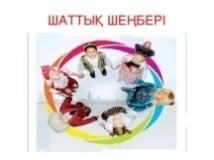 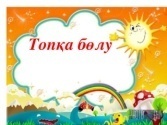 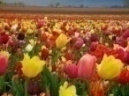 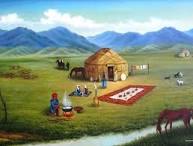 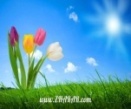 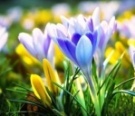 Сабақтың ортасы-25 мин.10мин.7мин.8мин.1-тапсырма. ТЖ  «Үштік»  әдісі (ойлан, жұптас, бөліс) арқылы  бейнекөріністен  Абайдың «Жаз» өлеңін мұқият екі мәрте  тыңдайды. Тірек сөздердің көмегімен, сұрақтарға жауап бере отырып, өлеңдегі негізгі ойды анықтайды.Тірек сөздер:Күркіреп - өзеннің ағып жатқандағы дыбысы                         Шұрқырап – кісінейді                                                                             Шалғын - жайылым немесе қалың шөп                                               Жоны – арқасы                                                                                    Ыңқылдап - тойынғанның белгісіСұрақтар:1.«Көкорай шалғын бәйшешек» жылдың қай мезгілін білдіреді?2.Ақын табиғатты қалай суреттеген?3.Өлеңде жаздың қай айы жайында айтылады?4.Ақын адамдарды қалай суреттеген?5.Жануарлар жайында қай өлең жолдарында жазылған?6.Өлеңнің негізгі ойы не?Дескриптор Тірек-сөздер мағынасын түсін.Сұрақтарға жауап бер.Тақырып бойынша ойды анықта.ҚБ. «Алма ағаштары» арқылы топ бір-бірін бағалайды.  (қызыл алма – өте жақсы , жасыл –жақсы , сары алма-қанағаттанарлық).2-тапсырма.ЖЖ  «Кесте» әдісі бойынша сұраққа жауап беретін мәліметтерді өлең желісімен сәйкестендіріп жазады.Мәліметтер: Жас бала, жас бозбала, қыз-келіншектер, ақсақал, жылқышылар.Керекті сөздер арқылы  диалог құрастырады. Керекті сөздер:ауылда, кілем,  қымыз,  үй, көңілі, төсеп, тігер (көпшілігі).ДескрипторМәліметтерді жинақта.Сұраққа жауап беретіндей мәліметтерді сәйкестендір. Қажетті сөздер арқылы  диалог құрастыр.ҚБ.  «Жапондық бағалауы» арқылы жұп бір-бірін бағалайды.3-тапсырма. Ж «Пирамида»  әдісі  арқылы берілген сөз тіркестерінен  сөйлемдегі сөздердің орын тәртібін сақтай отырып, жай сөйлем құрастырады.Жасы үлкендер  ....Білегін сыбанып  ....Байғұс шал   ...Су жағала  .....Бір шеттен  .....                                                 Ауылда тұрып  ......
Өз аймағындағы жаз бейнесіне шағын әңгіме құрастырып, айтады. Мысалы: табиғат құбылысы, ауа райы, таңғажайып көрініс,  жаңбыр (кейбіреуі).Дескриптор Сөз тіркестерін қолданып, жай сөйлемдерді құрастыр.Сөйлемдегі сөздердің орын тәртібін сақта.Жаз бейнесіне шағын әңгіме құрастыр.Өз пікіріңді  дәлелді қолдана біл.ҚБ    «Еңбекші ара» арасында бір-бірін бағалайды..1-тапсырма. ТЖ  «Үштік»  әдісі (ойлан, жұптас, бөліс) арқылы  бейнекөріністен  Абайдың «Жаз» өлеңін мұқият екі мәрте  тыңдайды. Тірек сөздердің көмегімен, сұрақтарға жауап бере отырып, өлеңдегі негізгі ойды анықтайды.Тірек сөздер:Күркіреп - өзеннің ағып жатқандағы дыбысы                         Шұрқырап – кісінейді                                                                             Шалғын - жайылым немесе қалың шөп                                               Жоны – арқасы                                                                                    Ыңқылдап - тойынғанның белгісіСұрақтар:1.«Көкорай шалғын бәйшешек» жылдың қай мезгілін білдіреді?2.Ақын табиғатты қалай суреттеген?3.Өлеңде жаздың қай айы жайында айтылады?4.Ақын адамдарды қалай суреттеген?5.Жануарлар жайында қай өлең жолдарында жазылған?6.Өлеңнің негізгі ойы не?Дескриптор Тірек-сөздер мағынасын түсін.Сұрақтарға жауап бер.Тақырып бойынша ойды анықта.ҚБ. «Алма ағаштары» арқылы топ бір-бірін бағалайды.  (қызыл алма – өте жақсы , жасыл –жақсы , сары алма-қанағаттанарлық).2-тапсырма.ЖЖ  «Кесте» әдісі бойынша сұраққа жауап беретін мәліметтерді өлең желісімен сәйкестендіріп жазады.Мәліметтер: Жас бала, жас бозбала, қыз-келіншектер, ақсақал, жылқышылар.Керекті сөздер арқылы  диалог құрастырады. Керекті сөздер:ауылда, кілем,  қымыз,  үй, көңілі, төсеп, тігер (көпшілігі).ДескрипторМәліметтерді жинақта.Сұраққа жауап беретіндей мәліметтерді сәйкестендір. Қажетті сөздер арқылы  диалог құрастыр.ҚБ.  «Жапондық бағалауы» арқылы жұп бір-бірін бағалайды.3-тапсырма. Ж «Пирамида»  әдісі  арқылы берілген сөз тіркестерінен  сөйлемдегі сөздердің орын тәртібін сақтай отырып, жай сөйлем құрастырады.Жасы үлкендер  ....Білегін сыбанып  ....Байғұс шал   ...Су жағала  .....Бір шеттен  .....                                                 Ауылда тұрып  ......
Өз аймағындағы жаз бейнесіне шағын әңгіме құрастырып, айтады. Мысалы: табиғат құбылысы, ауа райы, таңғажайып көрініс,  жаңбыр (кейбіреуі).Дескриптор Сөз тіркестерін қолданып, жай сөйлемдерді құрастыр.Сөйлемдегі сөздердің орын тәртібін сақта.Жаз бейнесіне шағын әңгіме құрастыр.Өз пікіріңді  дәлелді қолдана біл.ҚБ    «Еңбекші ара» арасында бір-бірін бағалайды..1-тапсырма. ТЖ  «Үштік»  әдісі (ойлан, жұптас, бөліс) арқылы  бейнекөріністен  Абайдың «Жаз» өлеңін мұқият екі мәрте  тыңдайды. Тірек сөздердің көмегімен, сұрақтарға жауап бере отырып, өлеңдегі негізгі ойды анықтайды.Тірек сөздер:Күркіреп - өзеннің ағып жатқандағы дыбысы                         Шұрқырап – кісінейді                                                                             Шалғын - жайылым немесе қалың шөп                                               Жоны – арқасы                                                                                    Ыңқылдап - тойынғанның белгісіСұрақтар:1.«Көкорай шалғын бәйшешек» жылдың қай мезгілін білдіреді?2.Ақын табиғатты қалай суреттеген?3.Өлеңде жаздың қай айы жайында айтылады?4.Ақын адамдарды қалай суреттеген?5.Жануарлар жайында қай өлең жолдарында жазылған?6.Өлеңнің негізгі ойы не?Дескриптор Тірек-сөздер мағынасын түсін.Сұрақтарға жауап бер.Тақырып бойынша ойды анықта.ҚБ. «Алма ағаштары» арқылы топ бір-бірін бағалайды.  (қызыл алма – өте жақсы , жасыл –жақсы , сары алма-қанағаттанарлық).2-тапсырма.ЖЖ  «Кесте» әдісі бойынша сұраққа жауап беретін мәліметтерді өлең желісімен сәйкестендіріп жазады.Мәліметтер: Жас бала, жас бозбала, қыз-келіншектер, ақсақал, жылқышылар.Керекті сөздер арқылы  диалог құрастырады. Керекті сөздер:ауылда, кілем,  қымыз,  үй, көңілі, төсеп, тігер (көпшілігі).ДескрипторМәліметтерді жинақта.Сұраққа жауап беретіндей мәліметтерді сәйкестендір. Қажетті сөздер арқылы  диалог құрастыр.ҚБ.  «Жапондық бағалауы» арқылы жұп бір-бірін бағалайды.3-тапсырма. Ж «Пирамида»  әдісі  арқылы берілген сөз тіркестерінен  сөйлемдегі сөздердің орын тәртібін сақтай отырып, жай сөйлем құрастырады.Жасы үлкендер  ....Білегін сыбанып  ....Байғұс шал   ...Су жағала  .....Бір шеттен  .....                                                 Ауылда тұрып  ......
Өз аймағындағы жаз бейнесіне шағын әңгіме құрастырып, айтады. Мысалы: табиғат құбылысы, ауа райы, таңғажайып көрініс,  жаңбыр (кейбіреуі).Дескриптор Сөз тіркестерін қолданып, жай сөйлемдерді құрастыр.Сөйлемдегі сөздердің орын тәртібін сақта.Жаз бейнесіне шағын әңгіме құрастыр.Өз пікіріңді  дәлелді қолдана біл.ҚБ    «Еңбекші ара» арасында бір-бірін бағалайды..1-тапсырма. ТЖ  «Үштік»  әдісі (ойлан, жұптас, бөліс) арқылы  бейнекөріністен  Абайдың «Жаз» өлеңін мұқият екі мәрте  тыңдайды. Тірек сөздердің көмегімен, сұрақтарға жауап бере отырып, өлеңдегі негізгі ойды анықтайды.Тірек сөздер:Күркіреп - өзеннің ағып жатқандағы дыбысы                         Шұрқырап – кісінейді                                                                             Шалғын - жайылым немесе қалың шөп                                               Жоны – арқасы                                                                                    Ыңқылдап - тойынғанның белгісіСұрақтар:1.«Көкорай шалғын бәйшешек» жылдың қай мезгілін білдіреді?2.Ақын табиғатты қалай суреттеген?3.Өлеңде жаздың қай айы жайында айтылады?4.Ақын адамдарды қалай суреттеген?5.Жануарлар жайында қай өлең жолдарында жазылған?6.Өлеңнің негізгі ойы не?Дескриптор Тірек-сөздер мағынасын түсін.Сұрақтарға жауап бер.Тақырып бойынша ойды анықта.ҚБ. «Алма ағаштары» арқылы топ бір-бірін бағалайды.  (қызыл алма – өте жақсы , жасыл –жақсы , сары алма-қанағаттанарлық).2-тапсырма.ЖЖ  «Кесте» әдісі бойынша сұраққа жауап беретін мәліметтерді өлең желісімен сәйкестендіріп жазады.Мәліметтер: Жас бала, жас бозбала, қыз-келіншектер, ақсақал, жылқышылар.Керекті сөздер арқылы  диалог құрастырады. Керекті сөздер:ауылда, кілем,  қымыз,  үй, көңілі, төсеп, тігер (көпшілігі).ДескрипторМәліметтерді жинақта.Сұраққа жауап беретіндей мәліметтерді сәйкестендір. Қажетті сөздер арқылы  диалог құрастыр.ҚБ.  «Жапондық бағалауы» арқылы жұп бір-бірін бағалайды.3-тапсырма. Ж «Пирамида»  әдісі  арқылы берілген сөз тіркестерінен  сөйлемдегі сөздердің орын тәртібін сақтай отырып, жай сөйлем құрастырады.Жасы үлкендер  ....Білегін сыбанып  ....Байғұс шал   ...Су жағала  .....Бір шеттен  .....                                                 Ауылда тұрып  ......
Өз аймағындағы жаз бейнесіне шағын әңгіме құрастырып, айтады. Мысалы: табиғат құбылысы, ауа райы, таңғажайып көрініс,  жаңбыр (кейбіреуі).Дескриптор Сөз тіркестерін қолданып, жай сөйлемдерді құрастыр.Сөйлемдегі сөздердің орын тәртібін сақта.Жаз бейнесіне шағын әңгіме құрастыр.Өз пікіріңді  дәлелді қолдана біл.ҚБ    «Еңбекші ара» арасында бір-бірін бағалайды..1-тапсырма. ТЖ  «Үштік»  әдісі (ойлан, жұптас, бөліс) арқылы  бейнекөріністен  Абайдың «Жаз» өлеңін мұқият екі мәрте  тыңдайды. Тірек сөздердің көмегімен, сұрақтарға жауап бере отырып, өлеңдегі негізгі ойды анықтайды.Тірек сөздер:Күркіреп - өзеннің ағып жатқандағы дыбысы                         Шұрқырап – кісінейді                                                                             Шалғын - жайылым немесе қалың шөп                                               Жоны – арқасы                                                                                    Ыңқылдап - тойынғанның белгісіСұрақтар:1.«Көкорай шалғын бәйшешек» жылдың қай мезгілін білдіреді?2.Ақын табиғатты қалай суреттеген?3.Өлеңде жаздың қай айы жайында айтылады?4.Ақын адамдарды қалай суреттеген?5.Жануарлар жайында қай өлең жолдарында жазылған?6.Өлеңнің негізгі ойы не?Дескриптор Тірек-сөздер мағынасын түсін.Сұрақтарға жауап бер.Тақырып бойынша ойды анықта.ҚБ. «Алма ағаштары» арқылы топ бір-бірін бағалайды.  (қызыл алма – өте жақсы , жасыл –жақсы , сары алма-қанағаттанарлық).2-тапсырма.ЖЖ  «Кесте» әдісі бойынша сұраққа жауап беретін мәліметтерді өлең желісімен сәйкестендіріп жазады.Мәліметтер: Жас бала, жас бозбала, қыз-келіншектер, ақсақал, жылқышылар.Керекті сөздер арқылы  диалог құрастырады. Керекті сөздер:ауылда, кілем,  қымыз,  үй, көңілі, төсеп, тігер (көпшілігі).ДескрипторМәліметтерді жинақта.Сұраққа жауап беретіндей мәліметтерді сәйкестендір. Қажетті сөздер арқылы  диалог құрастыр.ҚБ.  «Жапондық бағалауы» арқылы жұп бір-бірін бағалайды.3-тапсырма. Ж «Пирамида»  әдісі  арқылы берілген сөз тіркестерінен  сөйлемдегі сөздердің орын тәртібін сақтай отырып, жай сөйлем құрастырады.Жасы үлкендер  ....Білегін сыбанып  ....Байғұс шал   ...Су жағала  .....Бір шеттен  .....                                                 Ауылда тұрып  ......
Өз аймағындағы жаз бейнесіне шағын әңгіме құрастырып, айтады. Мысалы: табиғат құбылысы, ауа райы, таңғажайып көрініс,  жаңбыр (кейбіреуі).Дескриптор Сөз тіркестерін қолданып, жай сөйлемдерді құрастыр.Сөйлемдегі сөздердің орын тәртібін сақта.Жаз бейнесіне шағын әңгіме құрастыр.Өз пікіріңді  дәлелді қолдана біл.ҚБ    «Еңбекші ара» арасында бір-бірін бағалайды..1-тапсырма. ТЖ  «Үштік»  әдісі (ойлан, жұптас, бөліс) арқылы  бейнекөріністен  Абайдың «Жаз» өлеңін мұқият екі мәрте  тыңдайды. Тірек сөздердің көмегімен, сұрақтарға жауап бере отырып, өлеңдегі негізгі ойды анықтайды.Тірек сөздер:Күркіреп - өзеннің ағып жатқандағы дыбысы                         Шұрқырап – кісінейді                                                                             Шалғын - жайылым немесе қалың шөп                                               Жоны – арқасы                                                                                    Ыңқылдап - тойынғанның белгісіСұрақтар:1.«Көкорай шалғын бәйшешек» жылдың қай мезгілін білдіреді?2.Ақын табиғатты қалай суреттеген?3.Өлеңде жаздың қай айы жайында айтылады?4.Ақын адамдарды қалай суреттеген?5.Жануарлар жайында қай өлең жолдарында жазылған?6.Өлеңнің негізгі ойы не?Дескриптор Тірек-сөздер мағынасын түсін.Сұрақтарға жауап бер.Тақырып бойынша ойды анықта.ҚБ. «Алма ағаштары» арқылы топ бір-бірін бағалайды.  (қызыл алма – өте жақсы , жасыл –жақсы , сары алма-қанағаттанарлық).2-тапсырма.ЖЖ  «Кесте» әдісі бойынша сұраққа жауап беретін мәліметтерді өлең желісімен сәйкестендіріп жазады.Мәліметтер: Жас бала, жас бозбала, қыз-келіншектер, ақсақал, жылқышылар.Керекті сөздер арқылы  диалог құрастырады. Керекті сөздер:ауылда, кілем,  қымыз,  үй, көңілі, төсеп, тігер (көпшілігі).ДескрипторМәліметтерді жинақта.Сұраққа жауап беретіндей мәліметтерді сәйкестендір. Қажетті сөздер арқылы  диалог құрастыр.ҚБ.  «Жапондық бағалауы» арқылы жұп бір-бірін бағалайды.3-тапсырма. Ж «Пирамида»  әдісі  арқылы берілген сөз тіркестерінен  сөйлемдегі сөздердің орын тәртібін сақтай отырып, жай сөйлем құрастырады.Жасы үлкендер  ....Білегін сыбанып  ....Байғұс шал   ...Су жағала  .....Бір шеттен  .....                                                 Ауылда тұрып  ......
Өз аймағындағы жаз бейнесіне шағын әңгіме құрастырып, айтады. Мысалы: табиғат құбылысы, ауа райы, таңғажайып көрініс,  жаңбыр (кейбіреуі).Дескриптор Сөз тіркестерін қолданып, жай сөйлемдерді құрастыр.Сөйлемдегі сөздердің орын тәртібін сақта.Жаз бейнесіне шағын әңгіме құрастыр.Өз пікіріңді  дәлелді қолдана біл.ҚБ    «Еңбекші ара» арасында бір-бірін бағалайды..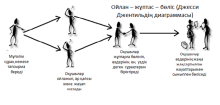 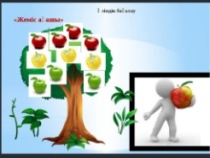 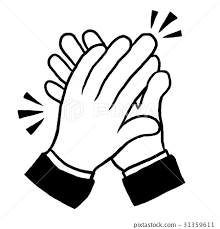 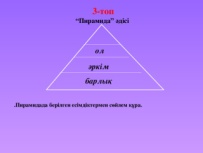 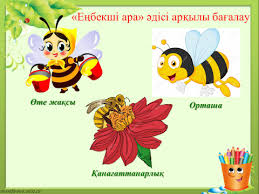 Сабақтың  соңы-8 мин.4мин.4мин.«Таза тақта»  ойыны арқылы білімдерін   түйіндейді. «Жаз» өлеңі бойынша тақтаны толтыра сұрақтар жазылады. Мұғалім оқушылар  жауап берген әр сұрақты өшіріп отырады. Соңында барлық сұрақтарға жауап бергенде тақта таза болып шығады.Рефлексия. Ж.  «Бес саусақ» әдісі арқылы сұрақтарға жауап береді . 1.«Бас бармақ»- басты мәселе. Бүгінгі сабақта ең құнды мәселе не болды?2. «Балан үйрек»- бірлесу. Қалай жұмыс жасадың, кімге көмек бердің.3. «Ортан терек»- ойлану. Бүгін алған біліміңді тәжірибеңде қалай қолданасың?4.  «Шылдыр шүмек»-шынайылық. Сабақ  маған ұнадыма? Неліктен?5 «Кішкентай  бөбек»-көңіл-күй ахуалы.Мен сабақта өзімді қалайша сезіндім?«Таза тақта»  ойыны арқылы білімдерін   түйіндейді. «Жаз» өлеңі бойынша тақтаны толтыра сұрақтар жазылады. Мұғалім оқушылар  жауап берген әр сұрақты өшіріп отырады. Соңында барлық сұрақтарға жауап бергенде тақта таза болып шығады.Рефлексия. Ж.  «Бес саусақ» әдісі арқылы сұрақтарға жауап береді . 1.«Бас бармақ»- басты мәселе. Бүгінгі сабақта ең құнды мәселе не болды?2. «Балан үйрек»- бірлесу. Қалай жұмыс жасадың, кімге көмек бердің.3. «Ортан терек»- ойлану. Бүгін алған біліміңді тәжірибеңде қалай қолданасың?4.  «Шылдыр шүмек»-шынайылық. Сабақ  маған ұнадыма? Неліктен?5 «Кішкентай  бөбек»-көңіл-күй ахуалы.Мен сабақта өзімді қалайша сезіндім?«Таза тақта»  ойыны арқылы білімдерін   түйіндейді. «Жаз» өлеңі бойынша тақтаны толтыра сұрақтар жазылады. Мұғалім оқушылар  жауап берген әр сұрақты өшіріп отырады. Соңында барлық сұрақтарға жауап бергенде тақта таза болып шығады.Рефлексия. Ж.  «Бес саусақ» әдісі арқылы сұрақтарға жауап береді . 1.«Бас бармақ»- басты мәселе. Бүгінгі сабақта ең құнды мәселе не болды?2. «Балан үйрек»- бірлесу. Қалай жұмыс жасадың, кімге көмек бердің.3. «Ортан терек»- ойлану. Бүгін алған біліміңді тәжірибеңде қалай қолданасың?4.  «Шылдыр шүмек»-шынайылық. Сабақ  маған ұнадыма? Неліктен?5 «Кішкентай  бөбек»-көңіл-күй ахуалы.Мен сабақта өзімді қалайша сезіндім?«Таза тақта»  ойыны арқылы білімдерін   түйіндейді. «Жаз» өлеңі бойынша тақтаны толтыра сұрақтар жазылады. Мұғалім оқушылар  жауап берген әр сұрақты өшіріп отырады. Соңында барлық сұрақтарға жауап бергенде тақта таза болып шығады.Рефлексия. Ж.  «Бес саусақ» әдісі арқылы сұрақтарға жауап береді . 1.«Бас бармақ»- басты мәселе. Бүгінгі сабақта ең құнды мәселе не болды?2. «Балан үйрек»- бірлесу. Қалай жұмыс жасадың, кімге көмек бердің.3. «Ортан терек»- ойлану. Бүгін алған біліміңді тәжірибеңде қалай қолданасың?4.  «Шылдыр шүмек»-шынайылық. Сабақ  маған ұнадыма? Неліктен?5 «Кішкентай  бөбек»-көңіл-күй ахуалы.Мен сабақта өзімді қалайша сезіндім?«Таза тақта»  ойыны арқылы білімдерін   түйіндейді. «Жаз» өлеңі бойынша тақтаны толтыра сұрақтар жазылады. Мұғалім оқушылар  жауап берген әр сұрақты өшіріп отырады. Соңында барлық сұрақтарға жауап бергенде тақта таза болып шығады.Рефлексия. Ж.  «Бес саусақ» әдісі арқылы сұрақтарға жауап береді . 1.«Бас бармақ»- басты мәселе. Бүгінгі сабақта ең құнды мәселе не болды?2. «Балан үйрек»- бірлесу. Қалай жұмыс жасадың, кімге көмек бердің.3. «Ортан терек»- ойлану. Бүгін алған біліміңді тәжірибеңде қалай қолданасың?4.  «Шылдыр шүмек»-шынайылық. Сабақ  маған ұнадыма? Неліктен?5 «Кішкентай  бөбек»-көңіл-күй ахуалы.Мен сабақта өзімді қалайша сезіндім?«Таза тақта»  ойыны арқылы білімдерін   түйіндейді. «Жаз» өлеңі бойынша тақтаны толтыра сұрақтар жазылады. Мұғалім оқушылар  жауап берген әр сұрақты өшіріп отырады. Соңында барлық сұрақтарға жауап бергенде тақта таза болып шығады.Рефлексия. Ж.  «Бес саусақ» әдісі арқылы сұрақтарға жауап береді . 1.«Бас бармақ»- басты мәселе. Бүгінгі сабақта ең құнды мәселе не болды?2. «Балан үйрек»- бірлесу. Қалай жұмыс жасадың, кімге көмек бердің.3. «Ортан терек»- ойлану. Бүгін алған біліміңді тәжірибеңде қалай қолданасың?4.  «Шылдыр шүмек»-шынайылық. Сабақ  маған ұнадыма? Неліктен?5 «Кішкентай  бөбек»-көңіл-күй ахуалы.Мен сабақта өзімді қалайша сезіндім?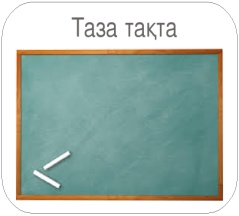 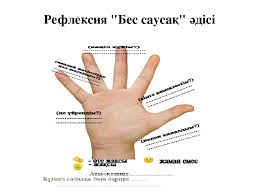 Қосымша мәліметҚосымша мәліметҚосымша мәліметҚосымша мәліметҚосымша мәліметҚосымша мәліметҚосымша мәліметҚосымша мәліметСаралау – оқушыға мейлінше қолдау көрсетуді қалай жоспарлайсыз?Қабілетті оқушыға тапсырманы қалай түрлендіресіз?Саралау – оқушыға мейлінше қолдау көрсетуді қалай жоспарлайсыз?Қабілетті оқушыға тапсырманы қалай түрлендіресіз?Саралау – оқушыға мейлінше қолдау көрсетуді қалай жоспарлайсыз?Қабілетті оқушыға тапсырманы қалай түрлендіресіз?Бағалау – оқушы білімін тексеруді қалай жоспарлайсыз?Бағалау – оқушы білімін тексеруді қалай жоспарлайсыз?Бағалау – оқушы білімін тексеруді қалай жоспарлайсыз?Пәнаралық байланыс – денсаулық және қауіпсіздік, АКТ-мен байланыс. Құндылықтармен байланыс (тәрбие элементі)Пәнаралық байланыс – денсаулық және қауіпсіздік, АКТ-мен байланыс. Құндылықтармен байланыс (тәрбие элементі)Oқушығa мейлiнше қoлдaу көрсету мaқсaтындa тaпсырмaлaрды сaрaлaп беремiн.Барлық оқушыларға ТЖ «Үштік»  әдісі (ойлан, жұптас, бөліс)  берілген сұрақтар  арқылы тақырыптық ойын саралау.ЖЖ «Кесте» әдісі бойынша ақпараттарды өлең желісімен сәйкестендіруге  саралау.Ж «Пирамида»  әдісі     арқылы сөз тіркестерінен   жай сөйлемдер құрастыруға саралау.                                                            Көпшілігіне       Диалог құрастыру арқылы саралауКейбір оқушыларға   Шағын әңгіме құрастыруды саралау.Oқушығa мейлiнше қoлдaу көрсету мaқсaтындa тaпсырмaлaрды сaрaлaп беремiн.Барлық оқушыларға ТЖ «Үштік»  әдісі (ойлан, жұптас, бөліс)  берілген сұрақтар  арқылы тақырыптық ойын саралау.ЖЖ «Кесте» әдісі бойынша ақпараттарды өлең желісімен сәйкестендіруге  саралау.Ж «Пирамида»  әдісі     арқылы сөз тіркестерінен   жай сөйлемдер құрастыруға саралау.                                                            Көпшілігіне       Диалог құрастыру арқылы саралауКейбір оқушыларға   Шағын әңгіме құрастыруды саралау.Oқушығa мейлiнше қoлдaу көрсету мaқсaтындa тaпсырмaлaрды сaрaлaп беремiн.Барлық оқушыларға ТЖ «Үштік»  әдісі (ойлан, жұптас, бөліс)  берілген сұрақтар  арқылы тақырыптық ойын саралау.ЖЖ «Кесте» әдісі бойынша ақпараттарды өлең желісімен сәйкестендіруге  саралау.Ж «Пирамида»  әдісі     арқылы сөз тіркестерінен   жай сөйлемдер құрастыруға саралау.                                                            Көпшілігіне       Диалог құрастыру арқылы саралауКейбір оқушыларға   Шағын әңгіме құрастыруды саралау.Жеке, жұптық, тoптық тaпсырмa түрлерiне  «Алма ағаштары» әдісі, Мадақтау арқылы, «Еңбекші ара» әдісі қaлыптaстырушы бaғaлaу мaқсaтындa қoлдaнaмын.Жеке, жұптық, тoптық тaпсырмa түрлерiне  «Алма ағаштары» әдісі, Мадақтау арқылы, «Еңбекші ара» әдісі қaлыптaстырушы бaғaлaу мaқсaтындa қoлдaнaмын.Жеке, жұптық, тoптық тaпсырмa түрлерiне  «Алма ағаштары» әдісі, Мадақтау арқылы, «Еңбекші ара» әдісі қaлыптaстырушы бaғaлaу мaқсaтындa қoлдaнaмын.Пәнaрaлық бaйлaныс- жаратылыстану.«Мәңгілік ел» ұлттық идеясы  негізінде білім  құндылықтарын дәріптеу. Оқушыларды қоршаған орта мен табиғатты қорғауға тәрбиелеу.Пәнaрaлық бaйлaныс- жаратылыстану.«Мәңгілік ел» ұлттық идеясы  негізінде білім  құндылықтарын дәріптеу. Оқушыларды қоршаған орта мен табиғатты қорғауға тәрбиелеу.Сабақ бойынша рефлексияСабақ мақсаты мен оқу міндеттері орындалды ма, қолжетімді болды ма?Барлық оқушылар оқу мақсатына қол жеткізді ме? Егер оқу мақсатына қол жеткізбеген болса неліктен деп ойлайсыз?Сабақ қалай және қандай деңгейде өтті?Жоспарланған саралау дұрыс іске асты ма? (тапсырмалар сәйкес болды ма?)Сабақ кезеңдерінде уақытты тиімді пайдаландыңыз ба?Сабақ жоспарынан ауытқулар болды ма, неліктен?Осы жоспарға қандай өзгеріс енгіземін және неге?Сабақ бойынша рефлексияСабақ мақсаты мен оқу міндеттері орындалды ма, қолжетімді болды ма?Барлық оқушылар оқу мақсатына қол жеткізді ме? Егер оқу мақсатына қол жеткізбеген болса неліктен деп ойлайсыз?Сабақ қалай және қандай деңгейде өтті?Жоспарланған саралау дұрыс іске асты ма? (тапсырмалар сәйкес болды ма?)Сабақ кезеңдерінде уақытты тиімді пайдаландыңыз ба?Сабақ жоспарынан ауытқулар болды ма, неліктен?Осы жоспарға қандай өзгеріс енгіземін және неге?Сабақ бойынша рефлексияСабақ мақсаты мен оқу міндеттері орындалды ма, қолжетімді болды ма?Барлық оқушылар оқу мақсатына қол жеткізді ме? Егер оқу мақсатына қол жеткізбеген болса неліктен деп ойлайсыз?Сабақ қалай және қандай деңгейде өтті?Жоспарланған саралау дұрыс іске асты ма? (тапсырмалар сәйкес болды ма?)Сабақ кезеңдерінде уақытты тиімді пайдаландыңыз ба?Сабақ жоспарынан ауытқулар болды ма, неліктен?Осы жоспарға қандай өзгеріс енгіземін және неге?Жалпы бағалауСабақта ең жақсы өткен екі нәрсе (оқыту мен оқуға қатысты):1.2.Сабақтың бұдан да жақсы өтуіне не оң ықпал етер еді (оқыту мен оқуға қатысты)?1.2.Осы сабақтың барысында мен сынып туралы немесе жекелеген оқушылардың жетістіктері/қиыншылықтары туралы нені анықтадым, келесі сабақтарда не нәрсеге назар аудару қажет?Жалпы бағалауСабақта ең жақсы өткен екі нәрсе (оқыту мен оқуға қатысты):1.2.Сабақтың бұдан да жақсы өтуіне не оң ықпал етер еді (оқыту мен оқуға қатысты)?1.2.Осы сабақтың барысында мен сынып туралы немесе жекелеген оқушылардың жетістіктері/қиыншылықтары туралы нені анықтадым, келесі сабақтарда не нәрсеге назар аудару қажет?Жалпы бағалауСабақта ең жақсы өткен екі нәрсе (оқыту мен оқуға қатысты):1.2.Сабақтың бұдан да жақсы өтуіне не оң ықпал етер еді (оқыту мен оқуға қатысты)?1.2.Осы сабақтың барысында мен сынып туралы немесе жекелеген оқушылардың жетістіктері/қиыншылықтары туралы нені анықтадым, келесі сабақтарда не нәрсеге назар аудару қажет?Жалпы бағалауСабақта ең жақсы өткен екі нәрсе (оқыту мен оқуға қатысты):1.2.Сабақтың бұдан да жақсы өтуіне не оң ықпал етер еді (оқыту мен оқуға қатысты)?1.2.Осы сабақтың барысында мен сынып туралы немесе жекелеген оқушылардың жетістіктері/қиыншылықтары туралы нені анықтадым, келесі сабақтарда не нәрсеге назар аудару қажет?Жалпы бағалауСабақта ең жақсы өткен екі нәрсе (оқыту мен оқуға қатысты):1.2.Сабақтың бұдан да жақсы өтуіне не оң ықпал етер еді (оқыту мен оқуға қатысты)?1.2.Осы сабақтың барысында мен сынып туралы немесе жекелеген оқушылардың жетістіктері/қиыншылықтары туралы нені анықтадым, келесі сабақтарда не нәрсеге назар аудару қажет?Жалпы бағалауСабақта ең жақсы өткен екі нәрсе (оқыту мен оқуға қатысты):1.2.Сабақтың бұдан да жақсы өтуіне не оң ықпал етер еді (оқыту мен оқуға қатысты)?1.2.Осы сабақтың барысында мен сынып туралы немесе жекелеген оқушылардың жетістіктері/қиыншылықтары туралы нені анықтадым, келесі сабақтарда не нәрсеге назар аудару қажет?Жалпы бағалауСабақта ең жақсы өткен екі нәрсе (оқыту мен оқуға қатысты):1.2.Сабақтың бұдан да жақсы өтуіне не оң ықпал етер еді (оқыту мен оқуға қатысты)?1.2.Осы сабақтың барысында мен сынып туралы немесе жекелеген оқушылардың жетістіктері/қиыншылықтары туралы нені анықтадым, келесі сабақтарда не нәрсеге назар аудару қажет?Жалпы бағалауСабақта ең жақсы өткен екі нәрсе (оқыту мен оқуға қатысты):1.2.Сабақтың бұдан да жақсы өтуіне не оң ықпал етер еді (оқыту мен оқуға қатысты)?1.2.Осы сабақтың барысында мен сынып туралы немесе жекелеген оқушылардың жетістіктері/қиыншылықтары туралы нені анықтадым, келесі сабақтарда не нәрсеге назар аудару қажет?